Początek formularzaDół formularzaPoczątek formularzaDół formularza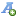 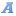 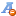 